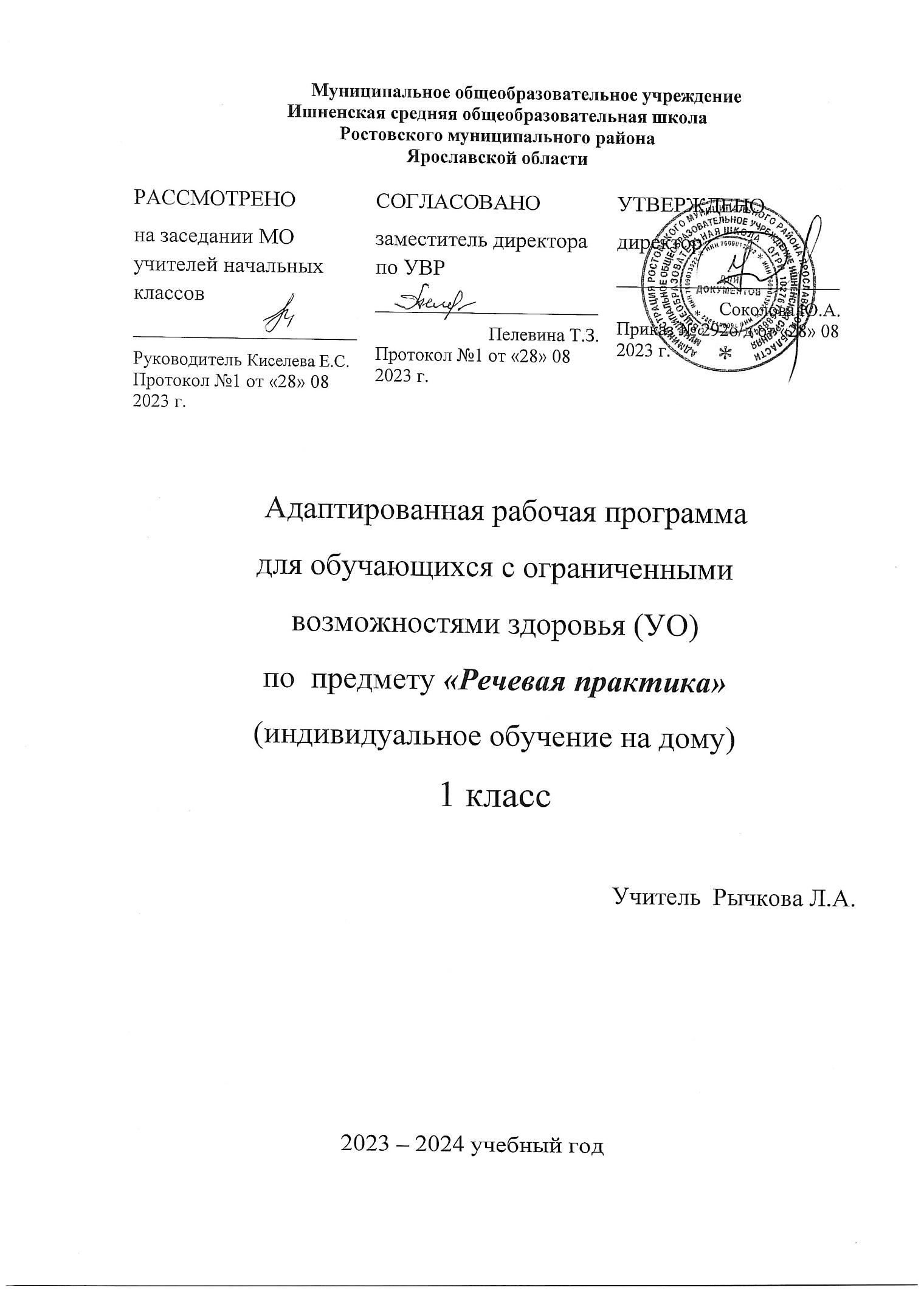 ПОЯСНИТЕЛЬНАЯ ЗАПИСКААдаптированная рабочая программа предмета «Речевая практика» для 1 класса составлена на основе Федеральной адаптированной основной общеобразовательной программы обучающихся с умственной отсталостью (интеллектуальными нарушениями), далее ФАООП УО (вариант 1), утверждена приказом Министерства просвещения России от 24.11.2022г № 1026 (https://clck.ru/33NMkR ) и адресована обучающимся с легкой умственной отсталостью (интеллектуальными нарушениями) с учетом реализации особых образовательных потребностей.ФАООП УО (вариант 1) адресована обучающимся с легкой умственной отсталостью (интеллектуальными нарушениями) с учетом реализации их особых образовательных потребностей, а также индивидуальных особенностей и возможностей.Рабочая программа ориентирована на учебно – методический комплект:Речевая практика. 1 класс. Рабочая тетрадь для общеобразовательных организаций, реализующих адаптированные основные общеобразовательные программы / С.В. Комарова, Т.М. Головкина, С.В.Саакян – М.: Просвещение, 2023гТематическое планирование составлено с учетом особенностей обучающихся. В нем распределено количество часов на изучение тем и конкретизирована тема каждого урока.Форма обучения-надомная.     Программа предмета курса «Речевая практика» в 1 классе составляет –25 часов за год (0,75 часа в неделю)Цель обучения – развитие речевой коммуникации учащихся с интеллектуальной недостаточностью как способности использовать вербальные и невербальные средства для общения с окружающими людьми в различных ситуациях.      Задачи:учить школьников понимать и четко выполнять речевые инструкции; взаимодействовать друг с другом в ходе выполнения заданий;обращаться друг к другу и адекватно отвечать на вопрос или просьбу;развитие интонационной выразительности речи детей, совершенствования их лексики;формирование простейших умений в части построения связного монологического высказывания;коррекция недостатков речевой и мыслительной деятельности.Все задачи ставятся и решаются на уровне реальных возможностей детей.Учебно-методический комплектПрограмма ориентирована на использование в учебном процессе следующего учебника:Речевая практика. 1 класс. Учебник для общеобразовательных организаций, реализующих адаптированные основные общеобразовательные программы / С.В. Комарова – М.: Просвещение, 2023гРечевая практика. 1 класс. Рабочая тетрадь для общеобразовательных организаций, реализующих адаптированные основные общеобразовательные программы / С.В. Комарова, Т.М. Головкина, С.В.Саакян – М.: Просвещение, 2023гРечевая практика. Методические рекомендации. 1–4 классы: учебное пособие для общеобразовательных организаций, реализующих адаптированные основные общеобразовательные программы / С.В. Комарова – М.: Просвещение, 2023.Программа предмета курса «Речевая практика» в 1 классе составляет –25 часов за год (0.75 часа в неделю)Место предмета в учебном планеМесто учебного курса «Речевая практика» - образовательная область «Язык и речевая  практика». Согласно учебному плану МОУ Ишненская СОШ на изучение курса «Речевая практика» отводится:Формы обучения – надомнаяЭлектронные (цифровые) образовательные ресурсыРоссийская электронная школа https://resh.edu.ru/subject/32/1РЭШ https://resh.edu.ru/subject/12/Учи.ру https://uchi.ru/teachers/groups/16233109/subjects/1/course_programs/2Библиотека ЦОК https://m.edsoo.ru/7f411f36Основная форма организации учебного процесса – урок-занятие. Допускается организация дистанционного обучения на различных образовательных платформах в режиме онлайн-обучения в соответствии с нормами САНПИНа.Используемые технологии:Курс базируется на традиционных и инновационных технологиях обучения:Информационно-коммуникативные технологии.Технология концентрированного обучения.Технологии уровневой дифференциации.Технологии личностно-ориентированного образования (игровые технологии, организация ситуаций взаимодействия).Здоровьесберегающие технологииИнтерактивные технологииОсновные методы организации учебного процесса.Для достижения поставленной цели и реализации задач предмета используются следующие методы обучения:-наглядный-словесный-практическийПри использовании практического метода (многократное повторение выполнения конкретного действия) предварительно «отрабатывается» в подводящих, подготовительных упражнениях, а затем они включаются в учебный процесс.Методы организации и осуществления учебно-познавательной деятельности:1. Практические, словесные, наглядные (по источнику изложения учебного материала). 2.Репродуктивные, объяснительно-иллюстративные, поисковые, исследовательские, проблемные и др. (по характеру учебно-познавательной деятельности). 3. Индуктивные и дедуктивные (по логике изложения и восприятия учебного материала).Методы контроля за эффективностью учебно-познавательной деятельности:Устные проверки результативности овладения знаниями, умениями и навыками;Письменные проверки результативности овладения знаниями, умениями и навыками;Методы стимулирования учебно-познавательной деятельности:Методы формирования познавательных интересов (методы учебнойдискуссии, обеспечение успеха в обучении; познавательных игр, создание интересных ситуаций, создание ситуации новизны учебного материала, использование жизненного опыта учащихся) Методы стимулирования долга и ответственности (объяснение общественной и личной значимости учения; выдвижение требований, поощрения добросовестного выполнения учебных обязанностей; оперативный контроль за выполнением требований)Личностные и предметные результаты освоения предмета          Личностные результаты освоения программы:формирование представления о себе;формирование представлений о собственных возможностях;овладение начальными навыками адаптации в новом социальном пространстве;овладение элементарными социально-бытовыми умениями, используемыми в повседневной жизни;формирование навыков коммуникации и знакомство с принятыми нормами социального взаимодействия;формирование способности к принятию социального окружения, формирование умения определить своё место в нём, принятие ценностей и социальных ролей, соответствующих индивидуальному развитию ребёнка;формирование социально значимых мотивов учебной деятельности;формирование навыков сотрудничества со взрослыми, сверстниками в разных социальных ситуациях;формирование эстетических потребностей, чувств;формирование этических чувств, доброжелательности и эмоциональной отзывчивости;формирование элементарных навыков готовности к самостоятельной деятельности;формирование установки на безопасный, здоровый образ жизни.в 1 классе:формирование представления о себе;формирование представлений о собственных возможностях;овладение начальными навыками адаптации в новом социальном пространстве;овладение элементарными социально-бытовыми умениями, используемыми в повседневной жизни;формирование навыков коммуникации и знакомство с принятыми нормами социального взаимодействия;формирование способности к принятию социального окружения, формирование умения определить своё место в нём, принятие ценностей и социальных ролей, соответствующих индивидуальному развитию ребёнка;формирование социально значимых мотивов учебной деятельности;формирование навыков сотрудничества со взрослыми, сверстниками в разных социальных ситуациях;формирование эстетических потребностей, чувств;формирование этических чувств, доброжелательности и эмоциональной отзывчивости;формирование элементарных навыков готовности к самостоятельной деятельности;формирование установки на безопасный, здоровый образ жизни.В соответствии с требованиями ФГОС НОО для детей с лёгкой степенью умственной отсталости (интеллектуальными нарушениями) предметные результаты по русскому языку включают освоение обучающимися знания и умения для данной предметной области. Предметные результаты обучающихся не являются основным критерием при принятии решения о его переводе в следующий класс, но рассматриваются как одна из составляющих при оценке итоговых достижений на каждом этапе обучения.Рабочая программа определяет два уровня овладения предметными результатами: минимальный и достаточный.       1 КЛАССТРЕБОВАНИЯ К РЕЗУЛЬТАТАМ ОСВОЕНИЯ АООПРабочая программа по речевой практике определяет два уровня овладения предметными результатами: минимальный и достаточный.           Минимальный уровень:выполнять элементарные задания по словесной инструкции учителя;называть предметы и соотносить их с соответствующими картинками;употреблять «вежливые» слова при обращении к другим людям;правильно здороваться при встрече и прощаться при расставании; знать имя и фамилию, имя и отчество учителя, воспитателя, имена ближайших родственников и товарищей по классу;   Достаточный уровень:выполнять задания по словесной инструкции;называть предметы и действия, соотносить их с соответствующими картинками;внятно выражать просьбы, употреблять «вежливые» слова;соблюдать правила речевого этикета при встрече и прощании;уметь сообщить свое имя и фамилию, имена и отчества учителей, воспитателей, имена ближайших родственников, адрес дома; уметь рассказать, как можно дойти или доехать до школы; слушать небольшую сказку или рассказ, отвечать на вопросы, опираясь на наглядные средства.ОСНОВНОЕ СОДЕРЖАНИЕ УЧЕБНОГО ПРЕДМЕТА На каждом году обучения программа курса «Речевая практика» включает в себя основные подразделы, содержание которых постепенно расширяется и усложняется. Аудирование и понимание речиВыполнение двухчленных инструкций по заданию учителя: сядь за парту и достань книгу, возьми тетради на столе и раздай их, возьми вазу и поставь в нее цветы и т.д. Слушание, запоминание и отчетливое воспроизведение ряда слоговых комплексов (2-3 слога), близких по звучанию и данных в рифмованной форме: жа-жа-жа – есть иголки у ежа; ша-ша-ша – мама моет малыша; тра-тра-тра – мы проспали до утра; тру-тру-тру – со скамейки пыль сотру.Выбор из двух близких по содержанию картин той, которая соответствует услышанному предложению: Шура вытирал пыль. - Шура вытирала пыль; Лена поднималась на горку. - Лена спускалась с горки.Слушание сказок и рассказов в устном изложении учителя, выбор учащимися картинок по мере изложения текста.Дикция и выразительность речиИгры и упражнения на подвижность и четкость движений органов артикуляционного аппарата. Заучивание чистоговорок с голоса учителя, отчетливое и выразительное их произнесение.Упражнения на развитие речевого дыхания. Пение слоговых цепочек на знакомые мотивы детских песен. Перечисление предметов (2 – 3) на одном выдохе с указанием на эти предметы. Произнесение небольших стихотворений в сопровождении движений.Различение громкой и тихой речи в игре, в специально созданной учителем ситуации. Выбор и использование правильной силы голоса в индивидуальных и хоровых упражнениях.Быстрое и медленное произнесение ряда звуков, слогов и слов. Упражнения в изменении темпа речи в соответствии с заданной ситуацией, типа: бабушка медленно спрашивает: Ты…куда…идешь,…внучка? Внучка быстро отвечает: Я бегу к подружке.Разучивание детских стихотворений, мини-диалогов с последующим их воспроизведением в ролевых играх. Вопросительная и восклицательная интонация в стихотворениях, разучиваемых с голоса учителя (по подражанию). Практическое использование вопросительной и восклицательной интонации в речевых ситуациях (самостоятельно или с помощью учителя).Выражение лица: веселое, сердитое, грустное, удивленное. Соотнесение соответствующего выражения лица с символическим рисунком. Мимическая реакция на речь учителя, детей, в ситуациях с заданным содержанием.Базовые формулы речевого общения Обращение, привлечение внимания. «Ты» и «Вы», обращение по имени и отчеству, по фамилии, обращение к знакомым взрослым и ровесникам. Ласковые обращения. Грубые и негрубые обращения. Бытовые (неофициальные) обращения к сверстникам, в семье. Именные, бытовые, ласковые обращения. Функциональные обращения (к продавцу, к сотруднику полиции и др.). Специфика половозрастных обращений (дедушка, бабушка, тетенька, девушка, мужчина и др.). Знакомство, представление, приветствие. Формулы «Давай познакомимся», «Меня зовут …», «Меня зовут …, а тебя?». Формулы «Это …», «Познакомься пожалуйста, это …». Ответные реплики на приглашение познакомиться («Очень приятно!», «Рад познакомиться!»).Приветствие и прощание. Употребление различных формул приветствия и прощания в зависимости от адресата (взрослый или сверстник). Формулы «здравствуй», «здравствуйте», «до свидания». Развертывание формул с помощью обращения по имени и отчеству. Жесты приветствия и прощания. Этикетные правила приветствия: замедлить шаг или остановиться, посмотреть в глаза человеку. Формулы «Доброе утро», «Добрый день», «Добрый вечер», «Спокойной ночи». Неофициальные разговорные формулы «привет», «салют», «счастливо», «пока». Грубые (фамильярные) формулы «здорово», «бывай», «чао» и др. (в зависимости от условий школы). Недопустимость дублирования этикетных формул, использованных невоспитанными взрослыми. Развертывание формул с помощью обращений.  Приглашение, предложение. Правила поведения в гостях.  Поздравление, пожелание. Формулы «Поздравляю с …», «Поздравляю с праздником …» и их развертывание с помощью обращения по имени и отчеству.Пожелания близким и малознакомым людям, сверстникам и старшим. Различия пожеланий в связи с разными праздниками.  Формулы «Желаю тебе …», «Желаю Вам …», «Я хочу пожелать …». Неречевые средства: улыбка, взгляд, доброжелательность тона. Поздравительные открытки. Благодарность. Формулы «спасибо», «большое спасибо», «пожалуйста».  Благодарность за поздравления и подарки («Спасибо … имя»), благодарность как ответная реакция на выполнение просьбы. Мотивировка благодарности. Формулы «Очень приятно», «Я очень рада» и др. как мотивировка благодарности. Ответные реплики на поздравление, пожелание («Спасибо за поздравление», «Я тоже поздравляю тебя (Вас)». «Спасибо, и тебя (Вас) поздравляю»).Замечание, извинение. Формулы «извините пожалуйста» с обращением и без него. Правильная реакция на замечания. Мотивировка извинения («Я нечаянно», «Я не хотел» и др.). Использование форм обращения при извинении. Извинение перед старшим, ровесником. Обращение и мотивировка при извинении.Примерные темы речевых ситуаций «Я – дома»: «Готовимся к празднику», «Новогодние чудеса», «Надо, надо умываться…», «Помощники», «Спокойной ночи!», «Доброе утро!». «Весенние праздники»«Я и мои товарищи»: «Знакомство во дворе», «Теремок», «В магазине игрушек», «Заячья избушка», «Петушок и бобовое зернышко»«Я за порогом дома»: «Давайте познакомимся!», «Знакомство в гостях», «Покупка школьных принадлежностей», «Зимняя прогулка», «День Победы»Тематическое планированиеКласс Количество часов в неделюКоличество часов  в год1 0,75 часа25 часов№Название темыКол-вочасов1Давайте знакомиться: Знакомство, приветствие (беседа, игры). Знакомство с основными правилами поведения в диалоге, при знакомстве, конструирование диалогов по серии картинок. Игра «Подари улыбку»12«Теремок». Знакомство со сказкой (выборочный пересказ с опорой на иллюстрации) «Репка». Знакомство со сказкой.13В магазине игрушек. Обогащение словарного запаса по теме. Разучивание стихотворения А. Барто «Я люблю свою лошадку». Беседа «Моя любимая игрушка» с привлечением личного опыта.14Готовимся к празднику. Введение в ситуацию. Знакомство с Дедом Морозом. Составление приглашений на новогодний праздник. Беседа «Что я подарю на новогодний праздник?» Разучивание стихотворений новогодней тематики.15Беседа с привлечением личного опыта «Что мне запомнилось на новогоднем празднике?». Зимняя прогулка. Разучивание чистоговорки.16Просьба о помощи. Конструирование в диалоге возможных реплик, содержащих просьбу. 17Упражнения в произнесении просьб.18«Надо, надо умываться…» Знакомство со стихотворением К. Чуковского «Мойдодыр».19Составление рассказа по теме «Утро школьника»110Помощники. Знакомство со стихотворением А. Барто «Помощница».111«Петушок и бобовое зёрнышко». Знакомство со сказкой. 112Содержания сказки. Инсценирование сказки.113Весенние праздники. Введение в ситуацию.  Составление поздравлений. Упражнения в произнесении поздравлений.114Конструирование диалогов поздравления, моделирование и проигрывание диалогов.115«Заячья избушка». Знакомство со сказкой116Содержания сказки. Инсценирование сказки.117«Спокойной ночи!» Знакомство со сказкой С. Маршака «Сказка о глупом мышонке».118Знакомство с этикетными формами пожеланий перед сном. Разучивание колыбельной.119Моделирование диалогов и ролевые игры по теме. 120Составление рассказов «Как я ложусь спать»121«Доброе утро!» Введение в тему. Знакомство с этикетными формами утренних приветствий.122Моделирование диалогов и ролевые игры по теме.123Беседа на тему «Как начинается твоё утро?».124День Победы. Введение в ситуацию.  Составление поздравлений.125Конструирование диалогов поздравления и ответной реплики. Моделирование и проигрывание диалогов.1